Сказочный новогодний день.Чтобы создать новогоднее настроение у детей, мы решили устроить сказочный новогодний день. День сказки в детском саду начался с того, что воспитатели в специальных нарядах встречали детей и их родителей. Это было удивительно и не привычно. Воспитатели предупреждали родителей о том, что будет происходить и пугали их, что детей просто так им не отдадут. Чтобы вернуть ребенка, нужно будет пройти испытание – ответить на вопрос из сказки, а если ответить не смогут, то отдадут ребенка за выкуп «конфетку или монетку».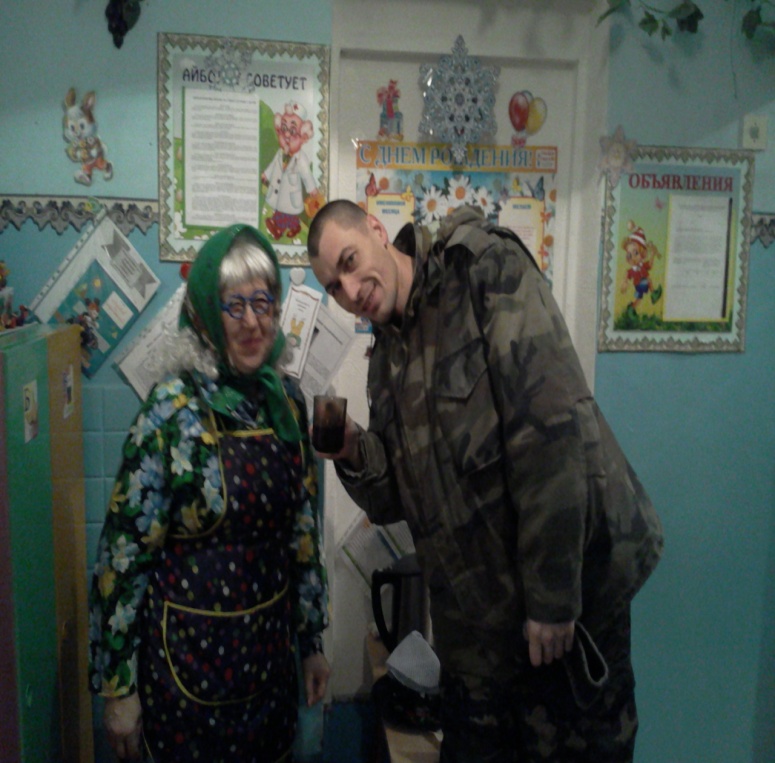 Первым посетителем у детей был доктор Айболит, которого прислал дед Мороз, чтобы доктор раздал сказочные пилюли, и дети перед утренниками не заболели. Дети поверили, что Айболит настоящий и даже не узнали медсестру  Елену Владимировну.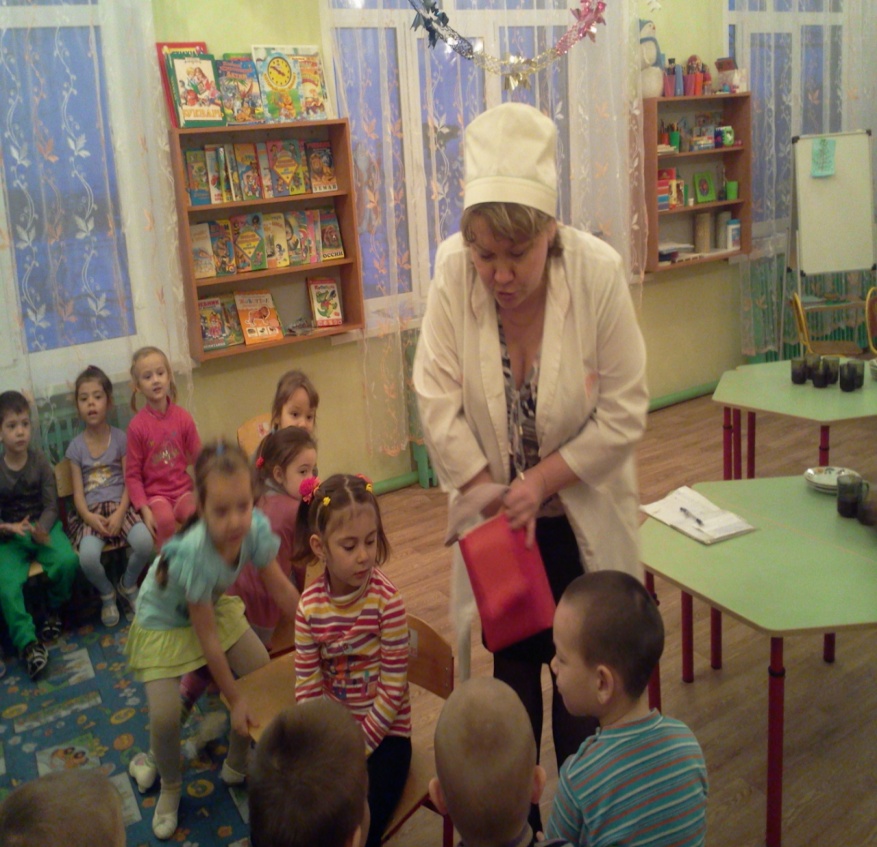 После завтрака в группы заглянул физкультурник Здоровье, который похвастался своими волшебными кроссовками от деда Мороза и позвал всех на улицу соревноваться с ним.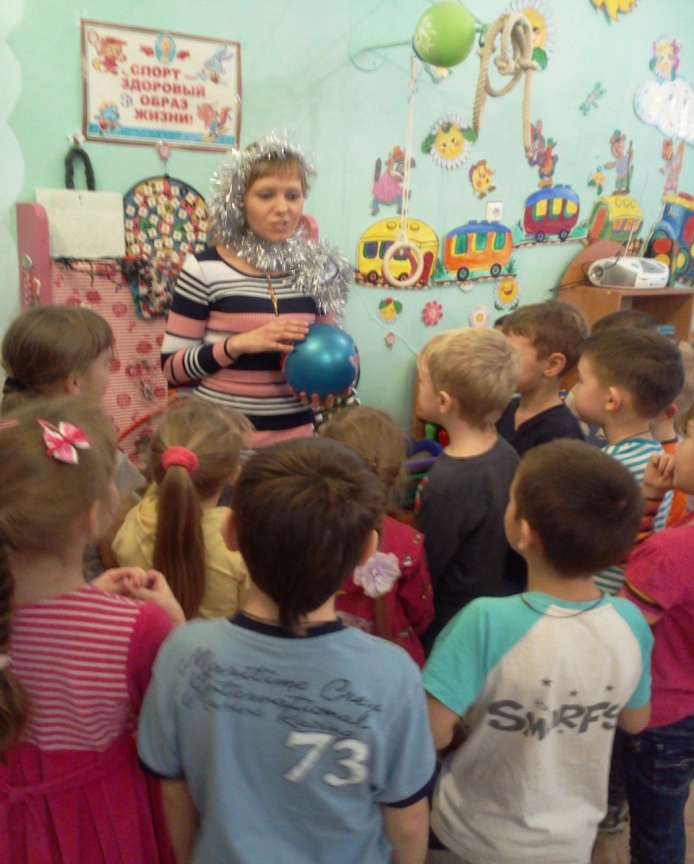 На улице устроили веселые старты, дети с большим удовольствием участвовали в соревнованиях, ещё и потому что к ним пришли гости: Снеговик и Медведь Умка, которые  пытались обыграть детей во всём, но у них ничего не получилось. Всем было весело.Когда пришло время обеда, детей снова поджидал сюрприз: в гости пришла госпожа Метелица, и оказалось, что сегодня просто так они пообедать не смогут, а нужно заплатить за обед – ответить на загадки про Зиму. Дети быстро справились с трудным заданием, чем очень удивили госпожу. Поэтому она позвала попробовать волшебный обед и наколдовала для детей здоровья на целый год.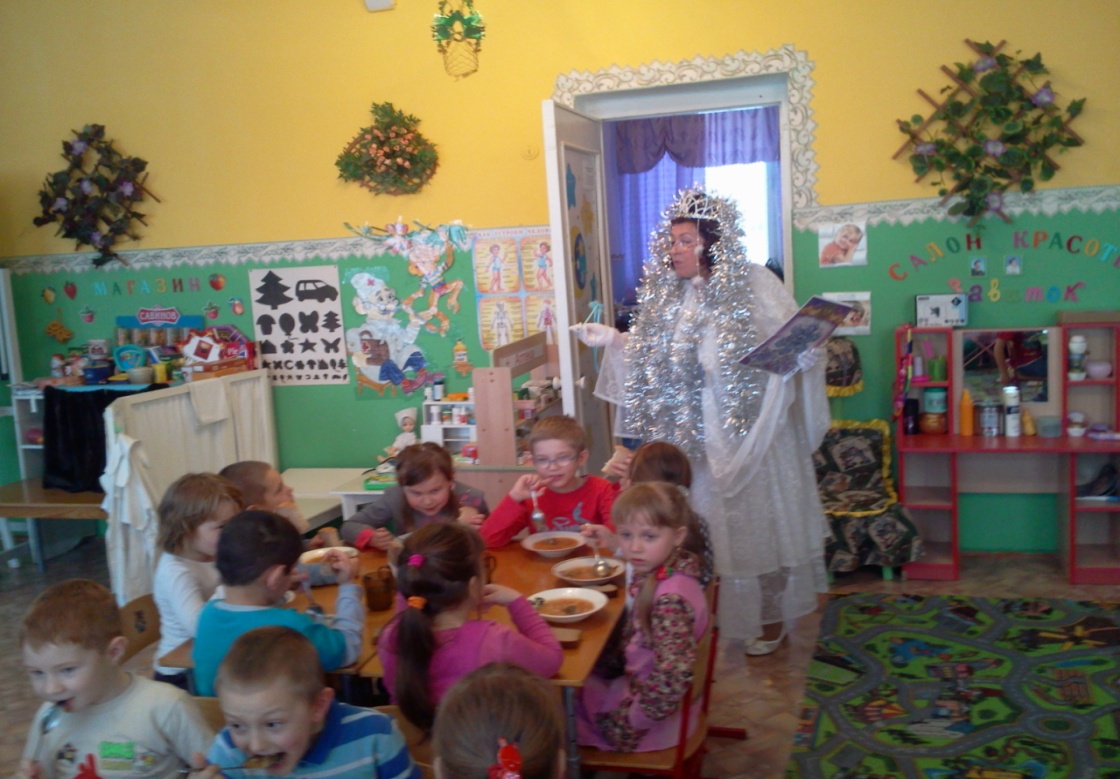 Вопросы госпожи Метелицы: Нет колес у меня -
Я крылата и легка.
Громче всех постовых
Я свищу без свистка.
На лету, на лету, на лету-у,
Всю Самару замету.Ответ: Вьюга    * * *
Гуляет в поле,
Да не конь.
Летает на воле,
Да не птица.Ответ: Вьюга    * * *

Назовите-ка, ребятки,
Месяц в этой вот загадке:
Дни его – всех дней короче,
Всех ночей длиннее ночи.
На поля и на луга
До весны легли снега.
Только месяц наш пройдет,
Мы встречаем Новый год.Ответ: Декабрь    * * *

Ну, когда же Новый Год
К нам с подарками придет? -
Пусть пришел бы к детворе
Он пораньше - в...

Ответ: Декабре    * * *

Дни его - всех дней короче, 
Всех ночей длиннее ночи. 
На поля и на луга 
До весны легли снега. 
Только месяц наш пройдет - 
Мы встречаем Новый Год. 

Ответ: Декабрь    * * *

Ее всегда в лесу найдешь,
Пойдем гулять и встретим.
Стоит колючая, как еж,
Зимою в платье летнем.
А к нам придет
Под Новый год -
Ребята будут рады,
Хлопот веселых полон рот:
Готовят ей наряды.Ответ: Елка    * * *

Колкую, зеленую
Срубили топором.
Колкую, зеленую
Принесли к нам в дом.Ответ: Елка новогодняя    * * *

Кого раз в году наряжают?Ответ: Елка    * * *

Я прихожу с подарками,
Блещу огнями яркими,
Нарядная, забавная,
На Новый год я главная!Ответ: Елка новогодняя    * * *

Красавица какая –
Стоит, светло сверкая,
Как пышно убрана…
Скажите, кто она?Ответ: Елка новогодняя    * * *

Чтобы осень не промокла,
Не раскисла от воды,
Превратил он лужи в стекла,
Сделал снежными сады.

Ответ: Зима    * * *

Тройка, тройка прилетела, 
Скакуны в той тройке белы. 
А в санях сидит царица, 
Белокоса, белолица. 
Как махнула рукавом - 
Все покрылось серебром.Ответ: Зима  

(Вообще для подготовительных групп планировался обед в музыкальном зале в кафе «У госпожи Метелицы», но не получилось по техническим причинам.)После обеда, когда дети уже лежали в своих кроватках, к ним пришел Олле Лукое с двумя зонтиками: черным и цветным. Он пообещал, что те ребята, кто не будет баловаться и быстро заснет, раскроет цветной зонтик, и тогда им приснятся цветные сны, а когда проснутся, на подушке оставит для них подарок – маленькую копию цветного зонтика. Ну, а те ребята, которые будут баловаться, раскроет черный зонт и им приснятся черные сны и подарка не будет. Все дети, конечно, заснули практически сразу – очень хотелось получить  подарок и посмотреть цветные сны.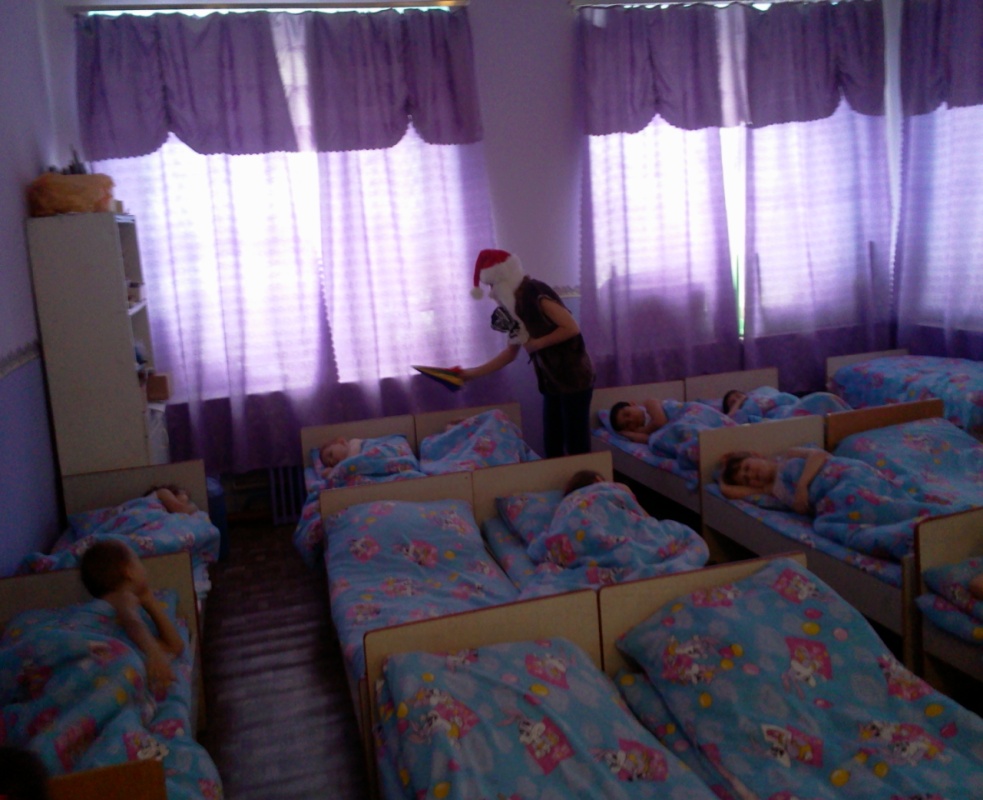 Самое интересное началось, когда начали приходить родители, снова их встречали ряженные воспитатели и задавали вопросы из сказок. Не все родители смогли ответить на вопросы, (но может этим мы поспособствовали, что родители прочтут эти сказки вместе с детьми), пришлось выкупать  детей за конфеты и монеты. Всем очень понравился этот день, просили повторять почаще. Но может, мы придумаем что-то более интересное.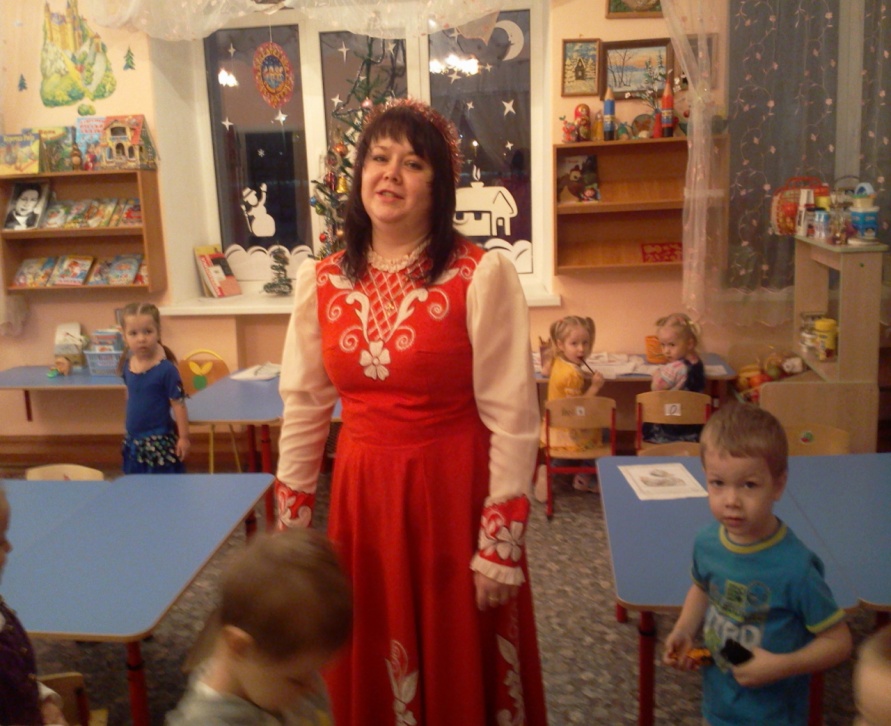 Вопросы для родителей: Осколок чего попал Каю в глаз? (Зеркала)Кто растаял на костре в известной русской сказке? (Снегурочка)Елочкина родина. (Лес.) Исполнительница песен для елки. (Метель.) Пробегающая мимо елочки рысцой серая во всех отношениях личность. (Волк.) Елочкин снегоутеплитель. (Мороз.) Противоелочное орудие мужичка. (Топор.)В какой сказке Принцесса просила к Новому году подснежников, а если никто не принесет, то нового года не будет и будет 32 декабря, 33 декабря? (Двенадцать месяцев)Сколько лучиков у снежинки? (Шесть.) Где холоднее — на Северном или Южном полюсе? (На Южном полюсе.) Какая красавица раз в году наряжается? (Елка.) Назовите автора строк:Дело было в январе,
Стояла елка на горе,
И возле этой елки
Бродили злые волки. (А.Л. Барто)Кого искала Герда? (Кая)Кто украл Кая? (Снежная королева) Кто рассказал Герде, что Кая похитила Снежная королева? (Голуби)Как называется сказка про Герду? (Снежная Королева)Как зовут главную героиню (падчерицу) в сказке "12 месяцев? (Падчерица)Кого маленькая разбойница дала в помощь Герде? (Оленя).Какие цветы собирала падчерица в сказке «Двенадцать месяцев»? (Подснежники).   Какие цветы росли в деревянных ящичках у родителей Кая и Герды? (Розы)На чем лапландка написала письмо финке? (Сушеной треске)Какое слово Кай не мог сложить в замке Снежной королевы? (Вечность)Что сделала Снежная королева, чтобы Кай забыл и Герду, и бабушку? (Поцеловала его).Что напекла злая мачеха на несостоявшиеся поминки по своей падчерице в русской народной сказке «Морозко»?  (Блины).Волшебные слова от щуки? (По щучьему велению, по моему хотению)Кто написал музыку к сказке «Щелкунчик»? (Чайковский)Кто автор сказки «Щелкунчик» (Гофман)Кто приходился Дроссельмайер Щелкунчику? (Дядя)